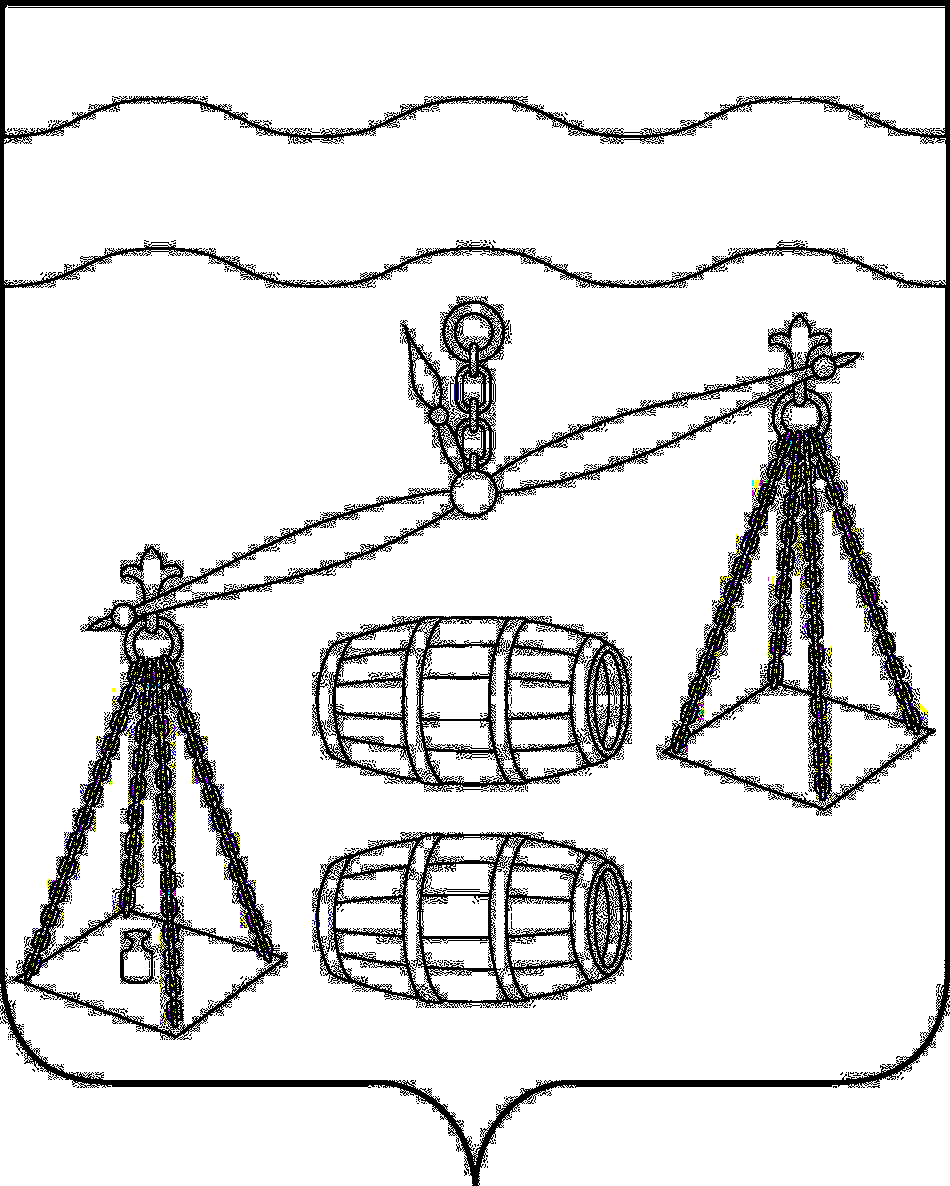 СЕЛЬСКОЕ ПОСЕЛЕНИЕ«СЕЛО БОГДАНОВЫ КОЛОДЕЗИ»Калужская областьСЕЛЬСКАЯ  ДУМАРЕШЕНИЕО внесении изменений в решение Сельской Думы  сельского  поселения   «Село Богдановы Колодези»  от    25.02.2020  №  222  «Об  утверждении Положения «О порядке   проведения     конкурса     на     замещение должности главы  администрации  (исполнительно-распорядительного        органа        муниципального образования)    сельского     поселения     «Село Богдановы Колодези»»В соответствии с п. 5 ст. 37 Федерального закона от 06.10.2003 N 131-ФЗ "Об общих принципах организации местного самоуправления в Российской Федерации", руководствуясь Уставом СП «Село Богдановы Колодези», Сельская Дума сельского поселения «Село Богдановы Колодези», РЕШИЛА:Внести в Решение Сельской Думы сельского поселения «Село Богдановы Колодези» от 25.02.2020 № 222 «Об утверждении Положения «О порядке проведения конкурса на замещение должности главы администрации (исполнительно-распорядительного органа муниципального образования) сельского поселения «Село Богдановы Колодези»» следующие изменения:Дефис 13 пункта 2.2 раздела 2 Положения исключить.Пункт 3.3 раздела 3 Положения изложить в новой редакции:«3.3. Половина членов конкурсной комиссии назначается Сельской Думой сельского поселения «Село Богдановы Колодези», а другая половина – главой администрации муниципального района «Сухиничский район».»Настоящее Решение вступает в силу после его официального обнародования.Контроль за исполнением настоящего Решения возложить на администрацию сельского поселения «Село Богдановы Колодези».Глава сельского поселения«Село Богдановы Колодези»                                                               О.Н.Парфеноваот ______________ № ___________